Mi.B.A.C.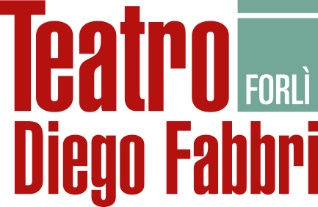 Ministero dei Beni e Attività CulturaliREGIONE EMILIA-ROMAGNACOMUNE DI FORLÌACCADEMIA PERDUTA/ROMAGNA TEATRICentro di Produzione TeatraleForlì, 16/05/2019 COMUNICATO STAMPAIpercorpo / FAMILYLa Stagione per il giovane pubblico e le famiglie del TEATRO DIEGO FABBRI di FORLÌ realizzata in collaborazione con Città di Ebla/Ipercorpo 2019Prosegue, senza battute d’arresto, l’attività del TEATRO DIEGO FABBRI di Forlì che, dopo la prima parte di Stagione, e con essa i cartelloni di Prosa, Danza, Moderno, Comico e la rassegna “Un altro Teatro” dedicata alla contemporaneità, espande ancora la sua vivacità culturale e il suo dinamismo con la rassegna FAMILY, espressamente pensata per il coinvolgimento di tutto il “giovane pubblico teatrale” della città e delle loro famiglie, organizzata dall’Amministrazione Comunale e Accademia Perduta/Romagna Teatri in collaborazione con Città di Ebla / Ipercorpo 2019 – Festival Internazionale delle Arti dal vivo giunto alla 16° edizione.Con Ipercorpo / FAMILY, il Diego Fabbri compie dunque un ulteriore passo in direzione di un progetto culturale che lo qualifichi come un Teatro d’arte senza confini, aperto a tutte le espressioni artistiche dello spettacolo dal vivo e a tutti i “pubblici” della sua comunità.L’intera Stagione Teatrale 2018/19 del Teatro Diego Fabbri – realizzata grazie al sostegno della Fondazione Cassa di Risparmio di Forlì – è stata contraddistinta da collaborazioni importanti e inedite con le quali sono stati tracciati percorsi di multiformi e multiculturali linguaggi artistici. Sinergie che proseguono ancora con la rassegna FAMILY che, per la prima volta, incontra il Festival Ipercorpo organizzato da Città di Ebla e con la quale si vogliono offrire ai bambini e alle famiglie preziose occasioni di aggregazione, divertimento e sorprese da vivere e condividere; momenti costruttivi di continue emozioni e magie: una possibilità davvero rara che lo spettacolo dal vivo può ancora offrire, ben lontana dall’isolamento/alienazione insiti invece nella solitaria fruizione del piccolo schermo domestico.Ipercorpo / FAMILY si svolgerà in due giornate: una prima serata a ingresso gratuito al Teatro Diego Fabbri con lo spettacolo Il gatto con gli stivali, - tra le più acclamate produzioni di teatro per ragazzi di Accademia Perduta/Romagna Teatri degli ultimi anni -, e un intero pomeriggio (che si inoltrerà fino a sera) all’Ex Chiesa di San Giacomo (Piazza G. da Montefeltro) con spettacoli sorprendenti di circo/danza (Ilona Jäntti dalla Finlandia), trasformismo e illusionismo (Terzostudio), teatro d’attore (Collettivo Clochart, Ca’ Luogo d’Arte) e, per non lasciare soste a stupore e divertimento, con musica dal vivo di Accademia Bizantina e acrobazie di Marco “Kira” Cristoferi tra uno spettacolo e l’altro.Oltre agli spettacoli in programma, domenica 2 giugno sarà una vera e propria giornata di “festa teatrale” per tutti i bambini e le famiglie: in orario mattutino, dalle ore 10 alle ore 13, sarà anche organizzato presso la Fabbrica delle Candele il laboratorio gratuito CorpoGiochi OFF, curato da Cantieri Danza, a cui sono invitati a partecipare tutti i bambini dai 5 ai 99 anni (iscrizioni al numero 320 8019226).Spettacoli che con la loro poesia, profonda leggerezza e universalità del linguaggio, riusciranno a incantare chi bambino lo è e a sollecitare al risveglio quel “bambino” che, dentro di noi, ci accompagna per sempre.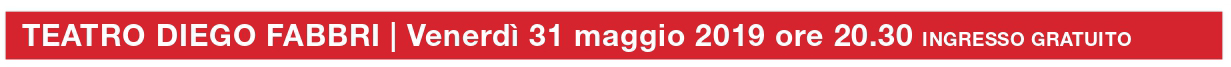 Accademia Perduta/Romagna TeatriIL GATTO CON GLI STIVALIuno spettacolo di Marcello Chiarenzacon Maurizio Casali e Mariolina Coppolamusiche originali Carlo Cialdo Capelliregia Claudio CasadioQuella de Il gatto con gli stivali è una storia che tutti conosciamo, che ognuno ha “incrociato” nel suo percorso formativo. Un mugnaio, ormai vecchio, decide di lasciare mulino e asino ai due figli maggiori e al più piccolo, non avendo altro, lascia un gatto che si rivelerà subito molto speciale perché capisce, parla e ragiona! Chiede al suo padroncino un sacco di farina vuoto e un paio di stivali. Per farne cosa?  Il giovane decide di fidarsi e si ritroverà proprietario di un castello e sposo di una principessa! Una fiaba classica, nata nel 1500 e riproposta in diverse versioni anche da Perrault e dai Fratelli Grimm, che è giunta fino a noi senza mai sbiadire il proprio ascendente sull’immaginario dei bambini di tutto il mondo. Non è solamente un racconto picaresco in cui un giovane sfortunato la spunta sui ricchi e i potenti, ma anche una storia che suggerisce come la parte istintiva che alberga in ognuno di noi abbia il potere di stupire, di emergere nei momenti di difficoltà e infine di cambiare il corso della nostra vita. In questo spettacolo pensato per tutti i bambini, anche per i più piccoli, i magnifici oggetti di scena di Marcello Chiarenza sono co-protagonisti con i due attori di un lavoro in cui si rincorrono senza soste poesia, magia e stupore. 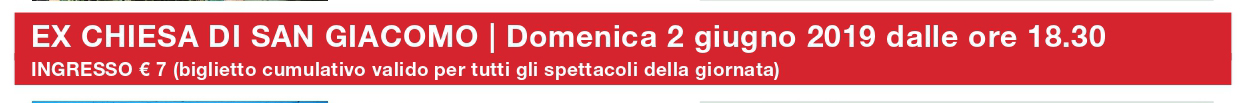 Ore 18:30:Ilona Jäntti – IlmatilaMUUALLAideazione di Tuula Jeker e Ilona Jäntticoreografia e performance Ilona Jänttianimazione Tuula Jeker - musiche e sound design Tuomas NorvioMuualla cattura l’ingenuità dell’infanzia, il piacere dello stupore, la magia della semplicità e li offre al pubblico con naturalezza, regalando un intenso piacere per gli occhi, soprattutto per chi ama guardare oltre l’apparenza. Animali reali e fantastici si impossessano della scena grazie a una sapiente animazione che invade di forme e di colori tutto lo spazio scenico. Ilona Jӓntti, artista aerea e coreografa finlandese, si trasforma come un cartoon e si immerge nella foresta virtuale, ora sospesa alla corda ora a terra come un millepiedi. In questa performance deliziosa e raffinata si combinano circo, danza e video d’animazione per generare un mondo di figure in continua metamorfosi, un gioco fra movimento e immagine che crea spazi sempre al limite tra reale e immaginario. Ore 19:15:TerzostudioALTO LIVELLOideazione, costumi e regia di Luigi Sicuranzacon Pietro RasotiAlto livello è uno spettacolo di trasformismo e illusionismo su trampoli, contenitore di tanti sketch comici e di grande impatto visivo. Porta in scena un teatro di figura nuovo ed originale in cui viene presentata una galleria di suggestivi personaggi umani e animali: la mosca, il cavallo/cavaliere, la medusa, la giraffa, la ballerina, Aladino sul tappeto volante, il nano-funambolo, tutti realizzati con semplici trucchi basati sul prolungamento - o meglio, la deformazione - degli arti. Indimenticabile la metamorfosi ‘a vista’ del bruco che diventa farfalla…Ore 20:30:Collettivo ClochartDEsPRESSOdrammaturgia e regia di Michele Comitecon Alessandra Carraro e Michele Comitecoreografie Jemima HoadleyDEsPRESSO è uno spettacolo nato con l’obiettivo di offrire un’occasione di sensibilizzazione alla diversità attraverso lo strumento del teatro. Ne sono interpreti due attori, uno dei quali è una portatrice di una disabilità intellettiva: la sindrome di Down. Alessandra si troverà nel mezzo della crisi depressiva di Michele e cercherà con tutte le sue forze intellettuali, fisiche ed emotive di aiutarlo. La drammaturgia utilizza un linguaggio semplice e di facile comprensione e la ricchezza del tema trattato lo rende fruibile e significativo per un pubblico di ogni età. Oltre al tema dell’incontro con la diversità, si affronteranno quelli della solitudine, dell’amicizia e del rispetto dell’altro.Ore 21:30:Ca’ Luogo D’arte/Comapgnia RodisioCARO ORCOdi Manuela Capece e Davide Dorocon Maurizio Bercinicollaborazione artistica Marina Allegriproduzione Accademia Perduta/Romagna Teatri“È un Orco buffo quello che vediamo in scena, che si trasforma per fare paura; gli orchi veri, quelli che fanno veramente del male, vivono solo nella realtà. Il nostro Orco in scena è, invece, possessore di meraviglie…”. L’orco è necessario. Dobbiamo avere il coraggio di ammetterlo. L’orco è come la notte, che è bellissima, il problema è che fa paura. Ma anche la paura è necessaria. L’orco si farà desiderare, ti racconterà di tutte le meraviglie di un mondo fantastico. E il mondo, l’orco, lo tiene in mano. L’orco muove le stelle e la luna e quindi anche il mare. L’orco ti farà battere il cuore. Ma devi andargli vicino, molto vicino, tanto da prendergli la mano. …e tra uno spettacolo l’altro:Marco “Kira” Cristoferi Accademia Bizantina - Ottavio DantoneVIVALDI SUITEConcerto per Viola d’Amore RV 393 with Cry Wheel Artist KiraHip-hop e musica classica in un connubio magico: Accademia Bizantina ha conosciuto l’artista del movimento, atleta, ballerino e coreografo Kira esibendosi a Beirut, nelle strade del centro della città libanese, nell’ambito di “Al Bustan International Festival”. Marco “Kira” Cristoferi ha partecipato all’edizione 2016 di Italia’s Got Talent conquistando immediatamente successo e visibilità. Diverse, multiculturali e trasversali le discipline delle sue esibizioni: dal breaking al parkour, dalle arti circensi al pilates. Lui stesso definisce le sue performance come “il corpo come spada d’artista che disegna un pittore, che scrive un poeta”.Per domenica 2 giugno all’Ex Chiesa di San Giacomo, il biglietto d’ingresso – cumulativo per tutti gli spettacoli della giornata – è di 7 euro.Prevendite e prenotazioni telefoniche (0543 26355): dal martedì al sabato dalle ore 11 alle ore 13.INFORMAZIONI: tel. 0543 26355 e teatrodiegofabbri@accademiaperduta.itWWW.ACCADEMIAPERDUTA.IT WWW.CITTADIEBLA.COM 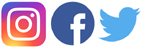 